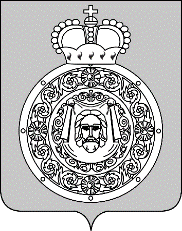 Администрациягородского округа ВоскресенскМосковской областиП О С Т А Н О В Л Е Н И Е__________________ № ________________О внесении изменений в муниципальную программу «Управление имуществом и муниципальными финансами», утвержденную постановлением Администрации городского округа Воскресенск Московской области от 27.11.2019 № 23 (с изменениями от 18.03.2020 № 1084, от 08.04.2020 № 1395, от 30.04.2020 № 1584,                     от 16.07.2020 № 2321, от 12.08.2020 № 2663, от 31.08.2020 № 3060, от 22.10.2020 № 3932, от 10.11.2020 № 4195, от 07.12.2020 № 4659, от 02.02.2021 № 350, от 02.03.2021 № 781,                 от 18.03.2021 № 1026, от 09.04.2021 № 1507, от 12.05.2021 № 2023, от 08.06.2021 № 2534, от 28.06.2021 № 2852, от 16.07.2021 № 3215, от 10.08.2021 № 3704, от 04.10.2021 № 4765, от 29.10.2021 № 5250)В соответствии со статьей 179 Бюджетного кодекса РФ и Порядком разработки и реализации муниципальных программ городского округа Воскресенск Московской области, утвержденным постановлением Администрации городского округа Воскресенск Московской области           от 18.11.2019 № 10, в связи с изменением объемов бюджетных ассигнованийПОСТАНОВЛЯЮ:1. Внести в муниципальную программу «Управление имуществом и муниципальными финансами», утвержденную постановлением Администрации городского округа Воскресенск Московской области от 27.11.2019 № 23 (с изменениями от 18.03.2020 № 1084, от 08.04.2020 № 1395, от 30.04.2020 № 1584, от 16.07.2020 № 2321, от 12.08.2020 № 2663, от 31.08.2020 № 3060,              от 22.10.2020 № 3932, от 10.11.2020 № 4195, от 07.12.2020 № 4659, от 02.02.2021 № 350,                от 02.03.2021 № 781, от 18.03.2021 № 1026, от 09.04.2021 № 1507, от 12.05.2021 № 2023,                от 08.06.2021 № 2534, от 28.06.2021 № 2852, от 16.07.2021 № 3215, от 10.08.2021 № 3704,               от 04.10.2021 № 4765, от 29.10.2021 № 5250), следующие изменения:1.1. Паспорт подпрограммы 1 «Развитие имущественного комплекса» муниципальной программы «Управление имуществом и муниципальными финансами» изложить в редакции согласно приложению 1 к настоящему постановлению;1.2. Приложение 1 к подпрограмме 1 «Перечень мероприятий подпрограммы 1 «Развитие имущественного комплекса» муниципальной программы «Управление имуществом и муниципальными финансами» изложить в редакции согласно приложению 2 к настоящему постановлению;1.3. Приложение 2 к подпрограмме 1 «Адресный перечень объектов (строительство, реконструкция, капитальный ремонт), предусмотренным мероприятием 1.52. Капитальный ремонт объектов недвижимого имущества, находящегося в муниципальной собственности городского округа Воскресенск основного мероприятия 02 «Управление имуществом, находящимся в муниципальной собственности, и выполнение кадастровых работ» подпрограммы 1 «Развитие имущественного комплекса» муниципальной программы «Управление имуществом и муниципальными финансами» изложить в редакции согласно приложению 3 к настоящему постановлению;1.4. Паспорт подпрограммы 3 «Совершенствование муниципальной службы Московской области» муниципальной программы «Управление имуществом и муниципальными финансами» изложить в редакции согласно приложению 4 к настоящему постановлению; 1.5. Приложение 1 к подпрограмме 3 «Перечень мероприятий подпрограммы 3 «Совершенствование муниципальной службы Московской области» муниципальной программы «Управление имуществом и муниципальными финансами» изложить в редакции согласно приложению 5 к настоящему постановлению;1.6. Паспорт подпрограммы 4 «Управление муниципальными финансами» муниципальной программы «Управление имуществом и муниципальными финансами» изложить в редакции согласно приложению 6 к настоящему постановлению;1.7. Приложение 1 к подпрограмме 4 «Перечень мероприятий подпрограммы 4 «Управление муниципальными финансами» муниципальной программы «Управление имуществом и муниципальными финансами» изложить в редакции согласно приложению 7 к настоящему постановлению;1.8. Паспорт подпрограммы 5 «Обеспечивающая подпрограмма» муниципальной программы «Управление имуществом и муниципальными финансами» изложить в редакции согласно приложению 8 к настоящему постановлению;1.9. Приложение 1 к подпрограмме 5 «Перечень мероприятий подпрограммы 5 «Обеспечивающая подпрограмма» муниципальной программы «Управление имуществом и муниципальными финансами» изложить в редакции согласно приложению 9 к настоящему постановлению.2. Опубликовать настоящее постановление в газете «Наше слово» и разместить на официальном сайте городского округа Воскресенск Московской области.3. Контроль за исполнением настоящего постановления возложить на первого заместителя Главы Администрации городского округа Воскресенск Сайкину О.В.Глава городского округа Воскресенск                                                                           А.В. БолотниковПриложение 1к постановлению Администрациигородского округа ВоскресенскМосковской областиот_______________№_______________Подпрограмма 1 «Развитие имущественного комплекса»Паспорт подпрограммы 1 «Развитие имущественного комплекса»Приложение 2к постановлению Администрациигородского округа ВоскресенскМосковской областиот_______________№_______________Приложение 1к подпрограмме 1«Развитие имущественного комплекса» Перечень мероприятий подпрограммы 1 «Развитие имущественного комплекса»Приложение 3к постановлению Администрациигородского округа ВоскресенскМосковской областиот_______________№_______________Приложение 2к подпрограмме 1«Развитие имущественного комплекса»Адресный перечень объектов (строительство, реконструкция, капитальный ремонт), предусмотренным мероприятием 1.52. Капитальный ремонт объектов недвижимого имущества, находящегося в муниципальной собственности городского округа Воскресенск основного мероприятия           02 «Управление имуществом, находящимся в муниципальной собственности, и выполнение кадастровых работ» подпрограммы 1                           «Развитие имущественного комплекса»Муниципальные заказчики: Управление жилищной политики Администрации городского округа ВоскресенскОтветственный за выполнение мероприятия: Управление жилищной политики Администрации городского округа ВоскресенскПриложение 4к постановлению Администрациигородского округа ВоскресенскМосковской областиот_______________№_______________Подпрограмма 3 «Совершенствование муниципальной службы Московской области»Паспорт подпрограммы 3 «Совершенствование муниципальной службы Московской области»Приложение 5к постановлению Администрациигородского округа ВоскресенскМосковской областиот_______________№_______________Приложение 1к подпрограмме 3«Совершенствование муниципальной службы Московской области»Перечень мероприятий подпрограммы 3 «Совершенствование муниципальной службы Московской области»Приложение 6к постановлению Администрациигородского округа ВоскресенскМосковской областиот_______________№_______________Подпрограмма 4 «Управление муниципальными финансами»Паспорт подпрограммы 4 «Управление муниципальными финансами»Приложение 7к постановлению Администрациигородского округа ВоскресенскМосковской областиот_______________№_______________Приложение 1к подпрограмме 4«Управление муниципальными финансами»Перечень мероприятий подпрограммы 4 «Управление муниципальными финансами»Приложение 8к постановлению Администрациигородского округа ВоскресенскМосковской областиот_______________№_______________Подпрограмма 5 «Обеспечивающая подпрограмма»Паспорт подпрограммы 5 «Обеспечивающая подпрограмма»Приложение 9к постановлению Администрациигородского округа ВоскресенскМосковской областиот_______________№_______________Приложение 1к подпрограмме 5«Обеспечивающая подпрограмма»Перечень мероприятий подпрограммы 5 «Обеспечивающая подпрограмма»Муниципальный заказчик подпрограммы Управление земельно-имущественных отношений Администрации городского округа Воскресенск Московской области (далее - УЗИО)Управление земельно-имущественных отношений Администрации городского округа Воскресенск Московской области (далее - УЗИО)Управление земельно-имущественных отношений Администрации городского округа Воскресенск Московской области (далее - УЗИО)Управление земельно-имущественных отношений Администрации городского округа Воскресенск Московской области (далее - УЗИО)Управление земельно-имущественных отношений Администрации городского округа Воскресенск Московской области (далее - УЗИО)Управление земельно-имущественных отношений Администрации городского округа Воскресенск Московской области (далее - УЗИО)Управление земельно-имущественных отношений Администрации городского округа Воскресенск Московской области (далее - УЗИО)Управление земельно-имущественных отношений Администрации городского округа Воскресенск Московской области (далее - УЗИО)Источники финансирования подпрограммы по годам реализации и главным распорядителям бюджетных средств, в том числе по годам:Главный распорядитель бюджетных средствИсточник финансированияРасходы (тыс. рублей)Расходы (тыс. рублей)Расходы (тыс. рублей)Расходы (тыс. рублей)Расходы (тыс. рублей)Расходы (тыс. рублей)Источники финансирования подпрограммы по годам реализации и главным распорядителям бюджетных средств, в том числе по годам:Главный распорядитель бюджетных средствИсточник финансирования2020 г.2021 г.2022 г.2023 г.2024-2025 гг.ИтогоИсточники финансирования подпрограммы по годам реализации и главным распорядителям бюджетных средств, в том числе по годам:Администрация городского округа Воскресенск Московской областиВсего: в том числе:63 649,3693 686,7860 755,0539 032,260,00257 123,45Источники финансирования подпрограммы по годам реализации и главным распорядителям бюджетных средств, в том числе по годам:Администрация городского округа Воскресенск Московской областиСредства бюджета Московской области11 213,0010 823,0010 823,0010 823,000,0043 682,00Источники финансирования подпрограммы по годам реализации и главным распорядителям бюджетных средств, в том числе по годам:Администрация городского округа Воскресенск Московской областиСредства бюджета городского округа Воскресенск52 436,3682 863,7849 932,0528 209,260,00213 441,45№ п/пМероприятия подпрограммыСрок исполнения мероприятия (годы)Источники финансированияВсего (тыс.руб.)Объемы финансирования по годам (тыс. руб.)Объемы финансирования по годам (тыс. руб.)Объемы финансирования по годам (тыс. руб.)Объемы финансирования по годам (тыс. руб.)Объемы финансирования по годам (тыс. руб.)Ответственный за выполнение мероприятия подпрограммыРезультат выполнения мероприятий подпрограммы№ п/пМероприятия подпрограммыСрок исполнения мероприятия (годы)Источники финансированияВсего (тыс.руб.)2020 г.2021 г.2022 г.2023 г.2024 -2025 гг.Ответственный за выполнение мероприятия подпрограммы12345678910111211.Основное мероприятие 02.Управление имуществом, находящимся в муниципальной собственности, и выполнение кадастровых работ2020-2025Итого208 924,9752 069,8882 513,7848 032,0526 309,260,0011.Основное мероприятие 02.Управление имуществом, находящимся в муниципальной собственности, и выполнение кадастровых работ2020-2025Средства бюджета Московской области0,000,000,000,000,000,0011.Основное мероприятие 02.Управление имуществом, находящимся в муниципальной собственности, и выполнение кадастровых работ2020-2025Средства бюджета городского округа Воскресенск208 924,9752 069,8882 513,7848 032,0526 309,260,0011.1.Мероприятие 02.01. Расходы, связанные с владением, пользованием и распоряжением имуществом, находящимся в муниципальной собственности городского округа2020-2025Средства бюджета Московской области0,000,000,000,000,000,00УЗИО, МКУ «БИО»Получение технического плана с целью осуществления государственного учета объектов недвижимости, получение отчетов о рыночной стоимости нежилых помещений (зданий), расположенных на территории городского округа Воскресенск, актов обследования зданий на предмет оценки его состояния и несущей способности строительных конструкций здания по результатам визуального и инструментального обследования здания, оказание услуг по расчету, учету, сбору и перечислению платы за пользование жилыми помещениями в муниципальном жилом фонде, оказание услуг по охране объекта пешеходной зоны ул. Новлянская и р. Москва11.1.Мероприятие 02.01. Расходы, связанные с владением, пользованием и распоряжением имуществом, находящимся в муниципальной собственности городского округа2020-2025Средства бюджета городского округа Воскресенск37 679,78 5 435,919 791,1719 492,442 960,260,00УЗИО, МКУ «БИО»Получение технического плана с целью осуществления государственного учета объектов недвижимости, получение отчетов о рыночной стоимости нежилых помещений (зданий), расположенных на территории городского округа Воскресенск, актов обследования зданий на предмет оценки его состояния и несущей способности строительных конструкций здания по результатам визуального и инструментального обследования здания, оказание услуг по расчету, учету, сбору и перечислению платы за пользование жилыми помещениями в муниципальном жилом фонде, оказание услуг по охране объекта пешеходной зоны ул. Новлянская и р. Москва1.51.Мероприятие 1.51. Обследование, ремонт объектов недвижимого имущества, находящегося в муниципальной собственности городского округа Воскресенск2020-2025Средства бюджета городского округа Воскресенск9 963,041 160,438 802,610,000,000,00УЗИО, Управление жилищной политики Администрации городского округа Воскресенск, Управление ЖКК, МКУ «УКС»Ремонт муниципального жилого фонда, обследование дымоходов, ремонт здания почты ул. Андреса, д.2/16, текущий ремонт нежилого здания, расположенного по адресу: Московская область, г. Воскресенск, ул.Мичу-рина, д.3а1.52.Мероприятие 1.52. Капитальный ремонт объектов недвижимого имущества, находящегося в муниципальной собственности городского округа Воскресенск2020Средства бюджета городского округа Воскресенск0,000,000,000,000,000,00Управление жилищной политики Администрации городского округа ВоскресенскПоддержание объектов недвижимого имущества, находящегося в муниципальной соб-ственности в надлежащем состоянии1.53Мероприятие 1.53. Приобретение имущества в муниципальную собственность 2020-2025Средства бюджета городского округа Воскресенск18 634,7610 134,768 500,000,000,000,00Управление образования, УЗИОПриобретение здания школы «Гармония», жп. г.Воскресенск, ул.Андреса д.26 кв.57 1.54Мероприятие 1.54. Приобретение в муниципальную собственность городского округа Воскресенск нежилого здания, расположенного по адресу: Московская область, г. Воскресенск, ул. Мичурина, д. 3а, в том числе земельного участка2021Средства бюджета городского округа Воскресенск7 500,000,007 500,000,000,000,00УЗИОПриобретение в муниципальную собственность городского округа Воскресенск нежилого здания, расположенного по адресу: Московская область, г. Воскресенск, ул. Мичурина, д. 3а, в том числе земельного участка11.2.Мероприятие 02.02. Взносы на капитальный ремонт общего имущества многоквартирных домов2020-2025Средства бюджета городского округа Воскресенск 135 147,3935 338,7847 920,0028 539,6123 349,000,00Управление ЖКК Администрации городского округа Воскресенск (далее – УЖКК)Оплата взносов на капитальный ремонт общего имущества многоквартирных домов11.3.Мероприятие 02.03. Организация в соответствии с Федеральным законом от 24 июля 2007 г. № 221-ФЗ «О кадастровой деятельности» выполнения комплексных кадастровых работ и утверждение карты-плана территорииСредства бюджета Московской области0,000,000,000,000,000,00УЗИО11.3.Мероприятие 02.03. Организация в соответствии с Федеральным законом от 24 июля 2007 г. № 221-ФЗ «О кадастровой деятельности» выполнения комплексных кадастровых работ и утверждение карты-плана территорииСредства бюджета городского округа Воскресенск0,000,000,000,000,000,00УЗИО2.Основное мероприятие 03. Создание условий для реализации государственных полномочий в области земельных отношений2020-2025Итого48 198,4811 579,4811 173,0012 723,0012 723,000,002.Основное мероприятие 03. Создание условий для реализации государственных полномочий в области земельных отношений2020-2025Средства бюджета Московской области43 682,0011 213,0010 823,0010 823,0010 823,000,002.Основное мероприятие 03. Создание условий для реализации государственных полномочий в области земельных отношений2020-2025Средства бюджета городского округа Воскресенск4 516,48366,48350,001 900,001 900,000,002.1.Мероприятие 03.01. Осуществление государственных полномочий Московской области в области земельных отношений2020-2025Средства бюджета Московской области43 682,0011 213,0010 823,0010 823,0010 823,000,00УЗИООформление свидетельств о государственной регистрации прав собственности городского округа, кадастровых паспортов на земельные участки. Повышение эффективности предоставления государственных и муниципальных услуг, Обеспечение финансирования деятельности Управления земельно - имущественных отношений2.1.Мероприятие 03.01. Осуществление государственных полномочий Московской области в области земельных отношений2020-2025Средства бюджета городского округа Воскресенск4 516,48366,48350,001 900,001 900,000,00УЗИООформление свидетельств о государственной регистрации прав собственности городского округа, кадастровых паспортов на земельные участки. Повышение эффективности предоставления государственных и муниципальных услуг, Обеспечение финансирования деятельности Управления земельно - имущественных отношений3.Основное мероприятие 07.Создание условий для реализации полномочий органов местного самоуправленияИтого0,000,000,000,000,000,003.Основное мероприятие 07.Создание условий для реализации полномочий органов местного самоуправленияСредства бюджета городского округа Воскресенск0,000,000,000,000,000,003.1.Мероприятие 07.01.Обеспечение деятельности муниципальных органов в сфере земельно-имущественных отношенийСредства бюджета городского округа Воскресенск 0,000,000,000,000,000,00УЗИООформление права собственности  на объекты недвижимого имущества, земельные участки№ п/пАдрес объекта (наименование объекта)Годы капи-тального ремонтаПроектная мощность(кв. метров, погонных метров, мест, койкомест и т.д.Общая стоимость объекта, тыс.руб.Профинансировано на 01.01.2020 (тыс.руб.)Источники финансированияФинансирование (тыс. руб.)Финансирование (тыс. руб.)Финансирование (тыс. руб.)Финансирование (тыс. руб.)Финансирование (тыс. руб.)Финансирование (тыс. руб.)Остаток сметной стоимости до ввода в эксплуатацию, тыс. руб.№ п/пАдрес объекта (наименование объекта)Годы капи-тального ремонтаПроектная мощность(кв. метров, погонных метров, мест, койкомест и т.д.Общая стоимость объекта, тыс.руб.Профинансировано на 01.01.2020 (тыс.руб.)Источники финансированияВсего2020 год2021 год2022 год2023 год2024-2025 годОстаток сметной стоимости до ввода в эксплуатацию, тыс. руб.12345678910111213161Капитальный ремонтФабрика Вперед, д.132021м2122,50Средства бюджета городского округа Воскресенск0,000,000,000,000,000,002Капитальный ремонтАшитково д. 1 кв. 32021м2460,70Средства бюджета городского округа Воскресенск0,000,000,000,000,000,00Муниципальный заказчик подпрограммы Муниципальный заказчик подпрограммы Муниципальный заказчик подпрограммы Управление делами Администрации городского округа Воскресенск Московской областиУправление делами Администрации городского округа Воскресенск Московской областиУправление делами Администрации городского округа Воскресенск Московской областиУправление делами Администрации городского округа Воскресенск Московской областиУправление делами Администрации городского округа Воскресенск Московской областиУправление делами Администрации городского округа Воскресенск Московской областиИсточники финансового обеспечения подпрограммы по годам реализации и главным распорядителям бюджетных средств, в том числе по годамГлавный распорядитель бюджетных средствИсточник финансированияРасходы (тысяч рублей)Расходы (тысяч рублей)Расходы (тысяч рублей)Расходы (тысяч рублей)Расходы (тысяч рублей)Расходы (тысяч рублей)Источники финансового обеспечения подпрограммы по годам реализации и главным распорядителям бюджетных средств, в том числе по годамГлавный распорядитель бюджетных средствИсточник финансирования2020 г.2021 г.2022 г.2023 г.2024–2025 гг.ВсегоИсточники финансового обеспечения подпрограммы по годам реализации и главным распорядителям бюджетных средств, в том числе по годамАдминистрация городского округа Воскресенск Московской областиВсего: в том числе61,45183,80312,00320,000,00877,25Источники финансового обеспечения подпрограммы по годам реализации и главным распорядителям бюджетных средств, в том числе по годамАдминистрация городского округа Воскресенск Московской областиСредства федерального бюджета0,000,000,000,000,000,00Источники финансового обеспечения подпрограммы по годам реализации и главным распорядителям бюджетных средств, в том числе по годамАдминистрация городского округа Воскресенск Московской областиСредства бюджета Московской области0,000,000,000,000,000,00Источники финансового обеспечения подпрограммы по годам реализации и главным распорядителям бюджетных средств, в том числе по годамАдминистрация городского округа Воскресенск Московской областиСредства бюджета городского округа Воскресенск61,45183,80312,00320,000,00877,25№ п/пМероприятия по реализации подпрограммыСроки исполнения мероприятияИсточник финансированияВсего (тыс.руб.)Объем финансирования по годам (тыс.руб.)Объем финансирования по годам (тыс.руб.)Объем финансирования по годам (тыс.руб.)Объем финансирования по годам (тыс.руб.)Объем финансирования по годам (тыс.руб.)Ответственныйза выполнение мероприятия подпрограммыРезультаты выполнения мероприятия подпрограммы№ п/пМероприятия по реализации подпрограммыСроки исполнения мероприятияИсточник финансированияВсего (тыс.руб.)2020 г.2021 г.2022 г.2023 г.2024-2025 гг.Ответственныйза выполнение мероприятия подпрограммыРезультаты выполнения мероприятия подпрограммы1234567891011121.Основное мероприятие 01. Организация профессионального развития муниципальных служащих Московской области2020-2025Итого877,2561,45183,80312,00320,000,001.Основное мероприятие 01. Организация профессионального развития муниципальных служащих Московской области2020-2025Средства федерального бюджета0,000,000,000,000,000,001.Основное мероприятие 01. Организация профессионального развития муниципальных служащих Московской области2020-2025Средства бюджета Московской области0,000,000,000,000,000,001.Основное мероприятие 01. Организация профессионального развития муниципальных служащих Московской области2020-2025Средства бюджета городского округа Воскресенск877,2561,45183,80312,00320,000,001.1.Мероприятие 01.01. Организация и проведение мероприятий по обучению, переобучению, повышению квалификации и обмену опытом специалистов2020-2025Средства федерального бюджета0,000,000,000,000,000,00Отдел муниципальной службы и кадров управления делами Администрации городского округа Воскресенск100 процентов муниципальных служащих,  прошедших обучение, от общего количества муниципальных служащих, направляемых на обучение по программам профессиональной переподготовки и повышения квалификации 1.1.Мероприятие 01.01. Организация и проведение мероприятий по обучению, переобучению, повышению квалификации и обмену опытом специалистов2020-2025Средства бюджета Московской области0,000,000,000,000,000,00Отдел муниципальной службы и кадров управления делами Администрации городского округа Воскресенск100 процентов муниципальных служащих,  прошедших обучение, от общего количества муниципальных служащих, направляемых на обучение по программам профессиональной переподготовки и повышения квалификации 1.1.Мероприятие 01.01. Организация и проведение мероприятий по обучению, переобучению, повышению квалификации и обмену опытом специалистов2020-2025Средства бюджета городского округа Воскресенск0,000,000,000,000,000,00Отдел муниципальной службы и кадров управления делами Администрации городского округа Воскресенск100 процентов муниципальных служащих,  прошедших обучение, от общего количества муниципальных служащих, направляемых на обучение по программам профессиональной переподготовки и повышения квалификации 1.2.Мероприятие 01.02.Организация работы по повышению квалификации муниципальных служащих и работников муниципальных учреждений, в т.ч. участие в краткосрочных семинарах2020-2025Средства бюджета Московской области0,000,000,000,000,000,00Отдел муниципальной службы и кадров управления делами Администрации городского округа Воскресенск100 процентов муниципальных служащих,  прошедших обучение, от общего количества муниципальных служащих, направляемых на обучение по программам профессиональной переподготовки и повышения квалификации 1.2.Мероприятие 01.02.Организация работы по повышению квалификации муниципальных служащих и работников муниципальных учреждений, в т.ч. участие в краткосрочных семинарах2020-2025Средства бюджета городского округа Воскресенск877,2561,45183,80312,00320,000,00100 процентов муниципальных служащих,  прошедших обучение, от общего количества муниципальных служащих, направляемых на обучение по программам профессиональной переподготовки и повышения квалификации Муниципальный заказчик подпрограммы Финансовое управление Администрации городского округа Воскресенск Московской области Финансовое управление Администрации городского округа Воскресенск Московской области Финансовое управление Администрации городского округа Воскресенск Московской области Финансовое управление Администрации городского округа Воскресенск Московской области Финансовое управление Администрации городского округа Воскресенск Московской области Финансовое управление Администрации городского округа Воскресенск Московской области Финансовое управление Администрации городского округа Воскресенск Московской области Финансовое управление Администрации городского округа Воскресенск Московской области Источники финансирования подпрограммы по годам реализации и главным распорядителям бюджетных средств, в т. ч. по годам:Главный распорядитель бюджетных средствИсточник финансированияРасходы (тыс. рублей)Расходы (тыс. рублей)Расходы (тыс. рублей)Расходы (тыс. рублей)Расходы (тыс. рублей)Расходы (тыс. рублей)Источники финансирования подпрограммы по годам реализации и главным распорядителям бюджетных средств, в т. ч. по годам:Главный распорядитель бюджетных средствИсточник финансирования2020 г.2021 г.2022 г.2023 г.2024-2025 гг.ИтогоИсточники финансирования подпрограммы по годам реализации и главным распорядителям бюджетных средств, в т. ч. по годам:Администрация городского округа Воскресенск Московской областиВсего:667,000,0015 000,0015 000,000,0030 667,00Источники финансирования подпрограммы по годам реализации и главным распорядителям бюджетных средств, в т. ч. по годам:Администрация городского округа Воскресенск Московской областиВ том числе:Средства бюджета городского округа Воскресенск 667,000,0015 000,0015 000,000,0030 667,00№п/пМероприятия подпрограммыСроки исполнения мероприятия (годы)Источники финансированияВсего,(тыс. руб.)Объем финансирования по годам(тыс. руб.)Объем финансирования по годам(тыс. руб.)Объем финансирования по годам(тыс. руб.)Объем финансирования по годам(тыс. руб.)Объем финансирования по годам(тыс. руб.)Ответственный за выполнение мероприятия подпрограммыРезультаты выполнения мероприятия подпрограммы№п/пМероприятия подпрограммыСроки исполнения мероприятия (годы)Источники финансированияВсего,(тыс. руб.)2020 г.2021 г.2022 г.2023 г.2024-2025 гг.Ответственный за выполнение мероприятия подпрограммыРезультаты выполнения мероприятия подпрограммы1234567891011121.Основное мероприятие 01.Проведение мероприятий в сфере формирования доходов местного бюджета2020-2025Итого0,000,000,000,000,000,001.Основное мероприятие 01.Проведение мероприятий в сфере формирования доходов местного бюджета2020-2025За счет средств, предусмотренных на основную деятельность0,000,000,000,000,000,001.1.Мероприятие 01.01. Разработка мероприятий, направленных на увеличение доходов и снижение задолженности по налоговым платежамЗа счет средств, предусмотренных на основную деятельность0,000,000,000,000,000,00Финансовое управление Администрации городского округа Воскресенск Московской области1.2.Мероприятие 01.02. Осуществление мониторинга поступлений налоговых и неналоговых доходов местного бюджетаЗа счет средств, предусмотренных на основную деятельность0,000,000,000,000,000,00Финансовое управление Администрации городского округа Воскресенск Московской областиПрогноз поступлений налоговых и неналоговых доходов в бюджет городского округа в разрезе ежедневных поступлений1.3.Мероприятие 01.03. Формирование прогноза поступлений налоговых и неналоговых доходов в местный бюджет на предстоящий месяц с разбивкой по дням в целях детального прогнозирования ассигнований для финансирования социально значимых расходовЗа счет средств, предусмотренных на основную деятельность0,000,000,000,000,000,00Финансовое управление Администрации городского округа Воскресенск Московской области1.4.Мероприятие 01.04. Проведение работы с главными администраторами по представлению прогноза поступления доходов и аналитических материалов по исполнению бюджетаЗа счет средств, предусмотренных на основную деятельность0,000,000,000,000,000,00Финансовое управление Администрации городского округа Воскресенск Московской областиУвеличение доходного потенциала городского округа и обеспечение ежегодного прироста налоговых и неналоговых доходов бюджета городского округа3.Основное мероприятие 06.Управление муниципальным долгом2020-2025Итого30 667,00667,000,0015 000,0015 000,000,003.Основное мероприятие 06.Управление муниципальным долгом2020-2025Средства бюджета городского округа Воскресенск30 667,00667,000,0015 000,0015 000,000,003.1.Мероприятие 06.01. Обслуживание муниципального долга по бюджетным кредитамСредства бюджета городского округа Воскресенск30 667,00667,000,0015 000,0015 000,000,00Финансовое управление Администрации городского округа Воскресенск Московской области4.Основное мероприятие 07.Ежегодное снижение доли просроченной кредиторской задолженности в расходах бюджета городского округа2020-2025Итого0,000,000,000,000,000,004.Основное мероприятие 07.Ежегодное снижение доли просроченной кредиторской задолженности в расходах бюджета городского округа2020-2025За счет средств, предусмотренных на основную деятельность0,000,000,000,000,000,004.1.Мероприятие 07.01. Проведение анализа сложившейся просроченной кредиторской задолженностиЗа счет средств, предусмотренных на основную деятельность0,000,000,000,000,000,00МКУ ГОВ МО «ЦБ»Увеличение/уменьшение доли просроченной кредиторской задолженности4.2.Мероприятие 07.02. Инвентаризация просроченной кредиторской задолженностиЗа счет средств, предусмотренных на основную деятельность0,000,000,000,000,000,00МКУ ГОВ МО «ЦБ»Недопущение некорректного отражения в учете просроченной кредиторской задолженностиМуниципальный заказчик подпрограммыМКУ городского округа Воскресенск Московской области «Централизованная бухгалтерия» (далее – МКУ ГОВ МО «ЦБ»)МКУ городского округа Воскресенск Московской области «Централизованная бухгалтерия» (далее – МКУ ГОВ МО «ЦБ»)МКУ городского округа Воскресенск Московской области «Централизованная бухгалтерия» (далее – МКУ ГОВ МО «ЦБ»)МКУ городского округа Воскресенск Московской области «Централизованная бухгалтерия» (далее – МКУ ГОВ МО «ЦБ»)МКУ городского округа Воскресенск Московской области «Централизованная бухгалтерия» (далее – МКУ ГОВ МО «ЦБ»)МКУ городского округа Воскресенск Московской области «Централизованная бухгалтерия» (далее – МКУ ГОВ МО «ЦБ»)МКУ городского округа Воскресенск Московской области «Централизованная бухгалтерия» (далее – МКУ ГОВ МО «ЦБ»)МКУ городского округа Воскресенск Московской области «Централизованная бухгалтерия» (далее – МКУ ГОВ МО «ЦБ»)Источники финансирования подпрограммы по годам реализации и главным распорядителям бюджетных средств, в том числе по годам:Главный распорядитель бюджетных средствИсточник финансированияРасходы (тыс. рублей)Расходы (тыс. рублей)Расходы (тыс. рублей)Расходы (тыс. рублей)Расходы (тыс. рублей)Расходы (тыс. рублей)Источники финансирования подпрограммы по годам реализации и главным распорядителям бюджетных средств, в том числе по годам:Главный распорядитель бюджетных средствИсточник финансирования2020 г.2021 г.2022 г.2023 г.2024-2025 гг.ИтогоИсточники финансирования подпрограммы по годам реализации и главным распорядителям бюджетных средств, в том числе по годам:Администрация городского округа Воскресенск Московской области, Финансовое управление  Администрации городского округа Воскресенск Московской областиИтого564 933,28664 386,96615 048,87611 386,030,002 455 755,14Источники финансирования подпрограммы по годам реализации и главным распорядителям бюджетных средств, в том числе по годам:Администрация городского округа Воскресенск Московской области, Финансовое управление  Администрации городского округа Воскресенск Московской областиСредства бюджета городского округа Воскресенск564 933,28633 341,50572 423,02573 612,210,002 344 310,01Источники финансирования подпрограммы по годам реализации и главным распорядителям бюджетных средств, в том числе по годам:Администрация городского округа Воскресенск Московской области, Финансовое управление  Администрации городского округа Воскресенск Московской областиВнебюджетные источники0,0031 045,4642 625,8537 773,820,00111 445,13№ п/пМероприятия подпрограммыСроки исполнения мероприятия (годы)Источники финансированияВсего (тыс. руб.)Объем финансирования по годам(тыс. руб.)Объем финансирования по годам(тыс. руб.)Объем финансирования по годам(тыс. руб.)Объем финансирования по годам(тыс. руб.)Объем финансирования по годам(тыс. руб.)Ответственныйза выполнение мероприятий подпрограммыРезультаты выполнения мероприятия подпрограммы№ п/пМероприятия подпрограммыСроки исполнения мероприятия (годы)Источники финансированияВсего (тыс. руб.)2020 г.2021 г.2022 г.2023 г.2024-2025 гг.Ответственныйза выполнение мероприятий подпрограммыРезультаты выполнения мероприятия подпрограммы1234567891011121.Основное мероприятие 01.Создание условий для реализации полномочий органов местного самоуправления2020-2025Итого2 455 755,14564 933,28664 386,96615 048,87611 386,030,001.Основное мероприятие 01.Создание условий для реализации полномочий органов местного самоуправления2020-2025Средства бюджета городского округа Воскресенск2 344 310,01564 933,28633 341,50572 423,02573 612,210,001.Основное мероприятие 01.Создание условий для реализации полномочий органов местного самоуправления2020-2025Внебюджетные источники111 445,130,0031 045,4642 625,8537 773,820,001.1.Мероприятие 01.01. Функционирование высшего должностного лицаСредства бюджета городского округа Воскресенск14 062,403 777,204 229,003 028,103 028,100,00МКУ ГОВ МО «ЦБ»Обеспечение функционирования Главы городского округа Воскресенск1.2.Мероприятие 01.02. Расходы на обеспечение деятельности администрации2020-2025Средства бюджета городского округа Воскресенск814 659,57200 604,14227 857,80192 880,50193 317,130,00МКУ ГОВ МО «ЦБ»Обеспечение финансирования деятельности Администрации городского округа Воскресенск1.3.Мероприятие 01.05. Обеспечение деятельности финансового органа2020-2025Средства бюджета городского округа Воскресенск114 413,4426 192,1028 701,3429 710,0029 810,000,00Финансовое управление Администрации городского округа Воскресенск Московской областиОбеспечение финансирования  деятельности Финансового управления Администрации городского округа Воскресенск Московской области1.4.Мероприятие 01.06. Расходы на обеспечение деятельности (оказание услуг) муниципальных учреждений - централизованная бухгалтерия муниципального образования2020-2025Средства бюджета городского округа Воскресенск810 036,51194 110,91215 209,40200 314,00200 402,200,00МКУ ГОВ МО «ЦБ»Обеспечение финансирования деятельности МКУ «Центра-лизованная бухгалтерия»1.5.Мероприятие 01.07. Расходы на обеспечение деятельности (оказание услуг) муниципальных учреждений - обеспечение деятельности органов местного самоуправления2020-2025Средства бюджета городского округа Воскресенск582 956,27140 171,26154 930,21143 724,40144 130,400,00МКУ ГОВ МО «ЦБ»Обеспечение финансирования деятельности МКУ «УКС», МКУ «Центр закупок», МКУ «Управление по обеспечению», МКУ «Управление территориями», МКУ «БИО»1.6.Мероприятие 01.08. Организация и осуществление мероприятий по мобилизационной подготовке2020-2025Средства бюджета городского округа Воскресенск200,0777,6712,9059,5050,000,00Сектор мобилизационной работыОбеспечение финансирования мероприятий по мобилизационной подготовке1.7.Мероприятие 01.10. Взносы в общественные организации (Уплата членских взносов членами Совета муниципальных образований Московской области)2020-2025Средства бюджета городского округа Воскресенск869,000,00420,00220,00229,000,00МКУ ГОВ МО «ЦБ»Уплата членских взносов членами Совета муниципальных образований Московской области1.51.Мероприятие 01.51. Расходы на обеспечение деятельности (оказание услуг) муниципальных учреждений, осуществляющих  деятельность по эксплуатации и поддержанию в нормативном состоянии муниципального имущества2021-2025Средства бюджета городского округа Воскресенск7 112,750,001 980,852 486,522 645,380,00МКУ ГОВ МО «ЦБ»Обеспечение финансирования деятельности МБУ «Воскресенская недвижимость»1.51.Мероприятие 01.51. Расходы на обеспечение деятельности (оказание услуг) муниципальных учреждений, осуществляющих  деятельность по эксплуатации и поддержанию в нормативном состоянии муниципального имущества2021-2025Внебюджетные источники111 445,130,0031 045,4642 625,8537 773,820,00МБУ «Воскресенская недвижимость»Обеспечение финансирования деятельности МБУ «Воскресенская недвижимость»